
Dus achter beide deuren zit een prinses.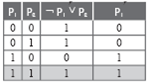 